129090, г. Москва, 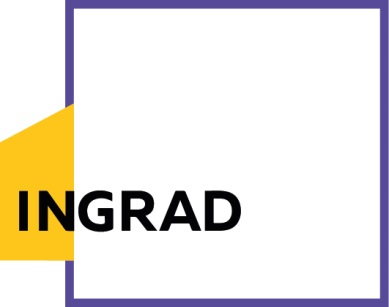  Олимпийский проспект, д .14+7 495 544 11 11info@ingrad.comwww.ingrad.com  Пресс-релизВ ТРЦ «Океания» откроется филиал офиса продаж ЖК «Петра Алексеева, 12А»Москва, 25 июля 2017 года. Группа компаний «Инград» открывает филиал офиса продаж ЖК комфорт-класса «Петра Алексеева, 12А» в ТРЦ «Океания» на Кутузовском проспекте, в непосредственной близости от строительной площадки. Такой формат продаж позволит клиентам девелопера познакомиться с проектом в комфортной обстановке, например, во время похода за покупками. Филиал офиса продаж ЖК «Петра Алексеева, 12А» откроется на первом этаже молла, по пути в фэшн-галерею. Посетители торгового центра смогут получить подробную информацию о проекте, условиях ипотечного кредитования и рассрочки, а также специальных акциях. Опытные менеджеры проконсультируют по документам, необходимым для оформления сделки. По мнению экспертов рынка, офисы продаж в общественных местах повышают клиентоориентированность застройщика и позволяют охватить большую аудиторию. Так, на площадку для принятия решения о покупке приезжает больше именно заинтересованных клиентов, отмечают в ГК «Инград».  В ЖК «Петра Алексеева, 12А» в Можайском районе столицы представлены все форматы квартир: 1-, 2-, 3- и даже 4-комнатные площадью от 35 до 111 кв. м, а также уютные студии площадью 26,5 кв. м. Стоимость квадратного метра в проекте начинается от 156 тыс. рублей. Для новоселов жилого комплекса также строится детский сад и физкультурно-оздоровительный комплекс, которые будут открыты одновременно со сдачей жилого комплекса в эксплуатацию в III квартале 2018 года.Справка о ГК «Инград»: Группа компаний «Инград» – крупная инвестиционно-девелоперская компания, которая ведет свою деятельность на рынке недвижимости Московского региона с 2012 года. «Инград» ставит перед собой глобальные цели – в кратчайшие сроки войти в число крупнейших девелоперов России. ГК «Инград» специализируется на строительстве жилых комплексов комфорт и бизнес-класса в Москве и ближнем Подмосковье, уделяя особое внимание соблюдению сроков и качеству строительства, формированию комплексной комфортной среды для жителей, созданию доступной и разнообразной образовательной, спортивной, бытовой инфраструктуры. На сегодняшний день портфель текущих и перспективных проектов ГК «Инград» составляет 3,8 млн кв. м недвижимости в наиболее удачных локациях Московского региона. Группа компаний ведет активное строительство двух масштабных проектов комплексного освоения территории в Московской области: «Новое Медведково» и «Новое Пушкино». В 2016 компания заявила о себе на рынке недвижимости столицы: началась реализация жилых комплексов «Петра Алексеева, 12А», «Вавилова, 69А». В начале 2017 года ГК «Инград» приступила к строительству ЖК «Михайлова, 31». В течение года планируется вывод на рынок столицы еще 7 жилых комплексов.Весной 2017 года компания заявила о грядущем объединении девелоперских компаний «Инград» и «ОПИН» под единым брендом «Инград». После завершения объединения до конца 2017 года на различных этапах разработки и реализации в группе будут находиться 15 жилых проектов.Залог успеха компании заключается не только в ее надежности, финансовой устойчивости и безукоризненной репутации на рынке, но и в тщательной проработке концепции девелоперских проектов, включая локацию, транспортную доступность и экологическое окружение. Это позволяет всем жилым комплексам от ГК «Инград» быть конкурентными на рынке и востребованными у покупателей.Контакты для СМИ:Мошкин АнтонСпециалист по связям с общественностью ГК «Инград»Тел.: +7 (495) 775-71-70, доб.: 2769Моб.: +7 (967) 097-88-86129090, г. Москва, Олимпийский проспект, д. 14MoshkinAV@ingrad.com